Machtigingsformulier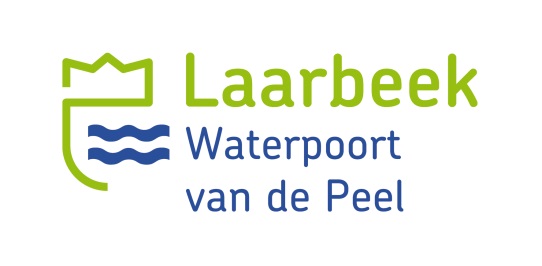 Met dit formulier machtigt u iemand om namens u een product aan te vragen bij de gemeente Laarbeek.Uw gegevens *)Achternaam	_______________________________________________________Voornamen voluit	_______________________________________________________Adres	_______________________________________________________Postcode en woonplaats	_______________________________________________________Burgerservicenummer 	_______________________________________________________Geboortedatum	_______________________________________________________Gegevens gemachtigde **)Vul hieronder de gegevens in van degene die u machtigt om namens u een aanvraag te doen.Achternaam	_______________________________________________________Voornamen voluit	_______________________________________________________Adres	_______________________________________________________Postcode en woonplaats	_______________________________________________________Burgerservicenummer 	_______________________________________________________Geboortedatum	_______________________________________________________Welk product wilt u aanvragen?	Akte van de Burgerlijke Stand (afschrift of uittreksel)	Uittreksel uit de Basisregistratie Personen (BRP)	Verklaring omtrent het gedrag	Anders, namelijk:	_______________________________________________________OndertekeningPlaats: 	_______________________________________________________Handtekening	_______________________________________________________Datum: 	_______________________________________________________Neem bij de aanvraag een (kopie van een) geldig identiteitsbewijs mee van de aanvrager *) en een geldig identiteitsbewijs van de gemachtigde **).